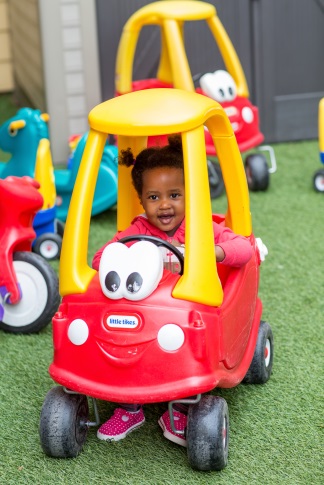 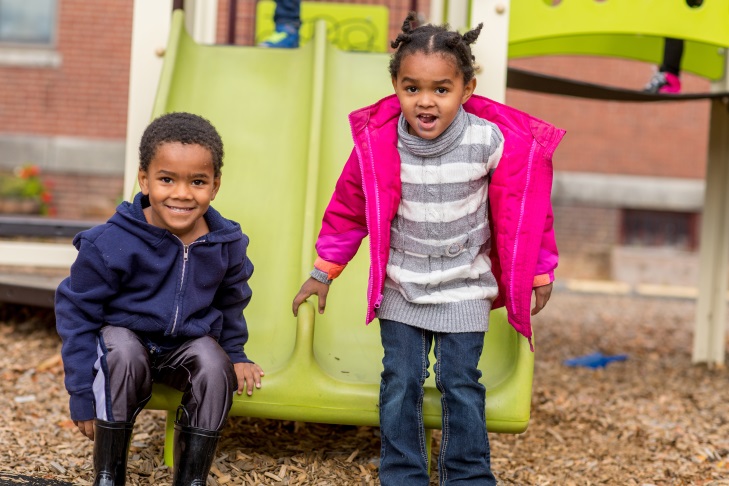 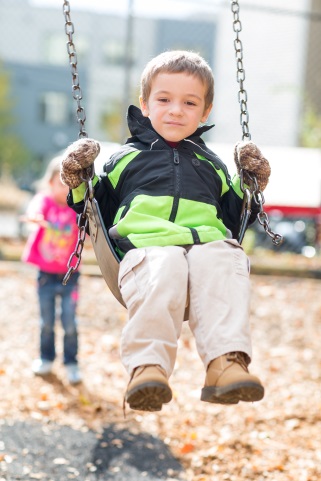 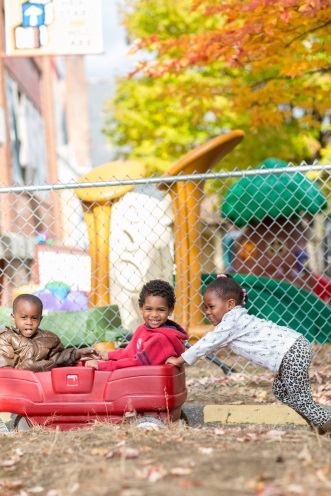       BE SAFEClimbers are for climbingUp the stairs, down the slideFeet first down the slideBodies only on the climber (no toys)Sticks and rocks are for building on the groundSand stays in the sandboxSit in wagons and on bikesKeep wagons and bikes safe & pull/ride them in the same direction (no crashing or bashing)      BE RESPECTFULShareBe kind to your friends (be kind or be quiet)Listen to adults      BE RESPONSIBLEClean up your toys